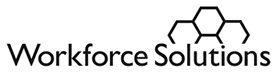 DateSr./Sra. Fname LnameAny StreetCity, State ZipEstimado/a Title Lname:Como le informamos en la orientación en  Solutions, usted debe trabajar con nosotros en la búsqueda de empleo para continuar recibiendo las estampillas de alimentos.  En muy poco tiempo deberá aceptar un trabajo haciendo servicio comunitario para conservar las estampillas de alimentos.   Si usted ya ha comenzado a trabajar y no ha informado de esto a nuestra oficina, llámeme por favor al xxx.xxx.xxxx ext. xxx.  Si aún no ha encontrado trabajo, llámeme por favor para hacer una cita, o venga a nuestra oficina en cualquier momento de lunes a viernes de, 8:00 a 5:00 de la tarde pero no más tarde de este día ___________[date= Friday of 4th week of work search].   Nuevamente, mi número de teléfono es el xxx.xxx.xxxx ext. xxx  Si no hemos oído de usted para el día _____________[same date], nos veremos obligados a imponerle una sanción cancelando sus estampillas de alimentos.  Perderá también toda la ayuda financiera de   Solutions para transporte y otros recursos relacionados con el empleo.Nos comprometemos a ayudarlo a encontrar el mejor trabajo posible ahora. Esperamos oír de usted. Atentamente,Name, Titlexxx-xxx.xxxx ext. ______ (same as above)